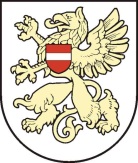  Rēzeknes pilsētas domeRēzeknes valsts poļu ģimnāzijaReģ. Nr. 3116902163Lubānas ielā 49, Rēzeknē, LV- 4600, tālr./fax 64636680, e-pasts poluvsk@rezekne.lv2019. gada 30. augustāKārtība, kādā reģistrē izglītojamo neierašanos izglītības iestādēIzdoti saskaņā ar Vispārējās izglītības likuma10.panta trešās daļas 2.punktu unMinistru kabineta 2011.gada 1.februāra noteikumu Nr.89“Kārtība, kādā izglītības iestāde informē izglītojamo vecākus, pašvaldības vaivalsts iestādes, ja izglītojamais neapmeklē izglītības iestādi” 4.1.apakšpunktuun Rēzeknes valsts poļu ģimnāzijas nolikuma 42 punktu.I. Vispārīgie jautājumi1. Kārtība nosaka, kādā reģistrē Rēzeknes valsts poļu ģimnāzijas (turpmāk – izglītības iestāde) izglītojamo neierašanos izglītības iestādē un informē izglītojamo likumisko pārstāvi un pašvaldību, ja izglītojamais neapmeklē izglītības iestādi.2. Izglītojamo kavējumu uzskaites un administrēšanas mērķis ir samazināt izglītojamo neattaisnoto stundu kavējumus un uzlabot mācība procesa efektivitāti un kvalitāti.3. Noteikumi attiecas uz visiem Rēzeknes valsts poļu ģimnāzijas izglītojamiem.II. Izglītojamo kavējumu reģistrācija un kontrole4. Atbildīgie pedagogi izglītojamo neierašanos (turpmāk – kavējumus) izglītības iestādē reģistrē skolas vadības elektroniskajā sistēmā e-klase, izdarot ierakstu ar apzīmējumu „n”.5. Atbildīgie pedagogi izglītojamo kavējumus izglītības iestādē reģistrē katru mācību dienu, veicot ierakstus par izglītojamo kavējumiem katrā mācību nodarbību vai priekšmeta stundā.6. Ja izglītojamais ierodas mācību nodarbībā vai stundā ar nokavēšanos, izglītojamais vai viņa likumiskais pārstāvis sniedz paskaidrojumu, paskaidrojot kavējuma iemeslu. Ja izglītojamais saslimst mācību stundu laikā un viņam jādodas mājās, tad skolas māsa informē klases audzinātāju, klases audzinātājs- izglītojamā likumiskos pārstāvjus. Izglītojamais izglītības iestādi var atstāt tikai ar skolas direktores vai klases audzinātāja atļauju, vai skolas mediķa zīmi.7. Izglītojamie vai likumiskais pārstāvis, ierodoties izglītības iestādē, iesniedz klases audzinātājam kavējumus attaisnojošus dokumentus (ārstniecības personas izsniegts dokuments, likumiskā pārstāvja ziņojums vai iesniegums, atbrīvojums no mācību stundām ar kopējo sarakstu, ko parakstījis atbildīgais skolotājs, direktora vietnieku informatīvs ziņojums par izglītojamā piedalīšanos mācību priekšmetu olimpiādēs, konkursos, sacensībās vai citos pasākumos u.tml.). Klašu audzinātāji šos dokumentus reģistrē skolvadības elektroniskajā sistēmā e-klase. Kamēr nav iesniegts attaisnojošs dokuments, kavētās stundas tiek reģistrētas kā neattaisnoti kavētās.8. Katra mēneša beigās direktora vietnieks audzināšanas jomā un/vai sociālais pedagogs pārskata skolvadības sistēmā e-klase reģistrētos izglītojamo kavējumus, par ko veic ierakstu skolvadības sistēmā e-klase „Ieraksti par klases žurnālu pārbaudi”. Ja izglītojamais ir kavējis izglītības iestādi bez attaisnojoša iemesla, klases audzinātājs, sociālais pedagogs un direktora vietnieks izglītības/ audzināšanas jomā veic pārrunas ar izglītojamo.9. Izglītojamo likumiskie pārstāvji reizē ar sekmju izrakstu saņem mācību stundu kavējumu uzskaiti.III. Informācijas par skolēnu kavējumiem aprite starp izglītības iestādi,likumisko pārstāvi un pašvaldību10. Ja izglītojamais nevar ierasties izglītības iestādē, likumiskais pārstāvis līdz plkst.9.00 par to informē klases audzinātāju (zvanot uz klases audzinātāja tālruni, nosūtot īsziņu, uzrakstot vēstuli uz e-klases pastu, iesniedzot rakstveida iesniegumu, kas adresēts klases audzinātājam), nosaucot izglītojamā vārdu, uzvārdu, klasi, neierašanās iemeslu un aptuveno izglītības iestādē neierašanās laiku. 11. Ja izglītojamais nav ieradies izglītības iestādē uz mācību sākumu vai kādu mācību stundu un izglītības iestādei nav informācijas par neierašanās iemeslu, direktora vietnieks audzināšanas darbā nekavējoties, bet ne vēlāk kā mācību dienas laikā, telefoniski vai elektroniskā veidā informē par to likumisko pārstāvi, ja iespējams, noskaidro izglītojamā neierašanās iemeslu.12. Ja izglītojamais nav apmeklējis izglītības iestādi un fiksētas vairāk nekā 20 neattaisnoti kavētas mācību stundas semestrī un izglītības iestādei nav informācijas par neierašanās iemeslu vai iemesls nav uzskatāms par attaisnojošu, izglītības iestāde par to nekavējoties Valsts izglītības informācijas sistēmā ievada informāciju par izglītojamā kavējumiem un to iemesliem (ja tie ir zināmi), kā arī rīcību to novēršanai.IV. Noslēguma jautājumi13. Katras klases audzinātājs ir atbildīgs par precīzas kontaktinformācijas nodrošināšanu. Ar kārtību, kādā katru dienu reģistrē izglītojamo ierašanos vai neierašanos izglītības iestādē, izglītojamie un likumiskie pārstāvji tiek iepazīstināti, uzsākot kārtējo mācību gadu.14. Atzīt par spēku zaudējušu “Rēzeknes valsts poļu ģimnāzijas izglītojamo mācību stundu kavējumu uzskaites un administrēšanas kārtību” (izdota 3.01.2014.)19. Šie noteikumi tiek publicēti izglītības iestādes mājas lapā: www.rezpvsk.lv Skolas direktore					V.ŠidlovskaSagatavoja B.Geikina-Tolstova26141658